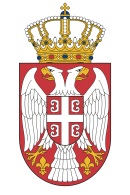 РЕПУБЛИКА СРБИЈАОПШТИНА ИВАЊИЦА						       П Л А НСПРОВОЂЕЊА ОБУКАЗА РАД У СТАЛНОМ САСТАВУ
БИРАЧКИХ ОДБОРА, НА ТЕРИТОРИЈИ ОПШТИНЕ ИВАЊИЦАМесто, датум и време одржавања обукеПосланичка група/Политичка странкаЧетвртак, 30.01.2020. годинеЗграда Скупштине општине, Ивањица,
Венијамина Маринковића 1- скупштинска сала -09.00-14.00 часоваПГ СНС (28 лица)Понедељак, 03.02.2020. годинеЗграда Скупштине општине, Ивањица,
Венијамина Маринковића 1- скупштинска сала -09.00-14.00 часоваПГ СНС (28 лица)Уторак, 04.02.2020. годинеЗграда Скупштине општине, Ивањица,
Венијамина Маринковића 1- скупштинска сала -09.00-14.00 часоваПГ СНС (28 лица)Среда, 05.02.2020. годинеЗграда Скупштине општине, Ивањица,
Венијамина Маринковића 1- скупштинска сала -09.00-14.00 часоваПГ СНС (27 лица)Понедељак, 10.02.2020. годинеЗграда Скупштине општине, Ивањица,
Венијамина Маринковића 1- скупштинска сала -09.00-14.00 часоваПГ СПС (27 лица)Понедељак, 10.02.2020. годинеЗграда Скупштине општине, Ивањица,Венијамина Маринковића 1- скупштинска сала -16.00-20.00 часоваПГ СНС (27 лица)Уторак, 11.02.2020. годинеЗграда Скупштине општине, Ивањица,
Венијамина Маринковића 1- скупштинска сала -09.00-14.00 часоваПГ СПС (27 лица)Уторак, 11.02.2020. годинеЗграда Скупштине општине, Ивањица,Венијамина Маринковића 1- скупштинска сала -16,00-20,00 часоваПГ СНС (5 лица)ПГ СРС (23 лица)Среда, 12.02.2020. годинеЗграда Скупштине општине, Ивањица,
Венијамина Маринковића 1- скупштинска сала -09.00-14.00 часоваПГ СПС (16 лица),ПГ ПУПС (9 лица)Среда, 12.02.2020. годинеЗграда Скупштине општине, Ивањица,Венијамина Маринковића 1- скупштинска сала -16.00-20.00 часоваПГ СНС (28 лица)Четвртак, 13.02.2020. годинеЗграда Скупштине општине, Ивањица,Венијамина Маринковића 1- скупштинска сала -09.00-14.00 часоваПГ ПУПС (4 лица) и лица која из оправданих разлога нису присуствовала обуци према утврђеним терминима